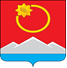 АДМИНИСТРАЦИЯ ТЕНЬКИНСКОГО МУНИЦИПАЛЬНОГО ОКРУГАМАГАДАНСКОЙ ОБЛАСТИП О С Т А Н О В Л Е Н И Е      04.12.2023 № 740-па               п. Усть-ОмчугО внесении изменений в постановление администрации Тенькинского городского округа Магаданской области от 30 декабря 2019 года № 396-па «Об утверждении муниципальной программы «Развитие физической культуры и спорта в Тенькинском муниципальном округе Магаданской области на 2020-2024 годы»В целях приведения объемов финансирования программных мероприятий муниципальной программы «Развитие физической культуры и спорта в Тенькинском муниципальном округе Магаданской области на 2020-2024», утвержденной постановлением администрации Тенькинского городского округа Магаданской области от 30 декабря 2019 года № 396-па, в соответствие с бюджетом муниципального образования «Тенькинский муниципальный округ Магаданской области», администрация Тенькинского муниципального округа Магаданской  п о с т а н о в л я е т:1. Внести в муниципальную программу «Развитие физической культуры и спорта в Тенькинском муниципальном округе Магаданской области на 2020-2024 годы», утвержденную постановлением администрации Тенькинского городского округа Магаданской области от 30.12.2019г. № 396-па «Об утверждении муниципальной программы «Развитие физической культуры и спорта в Тенькинском муниципальном округе Магаданской области на 2020-2024»  (далее-Программа), следующие изменения:1.1.  Приложение № 1 «Система программных мероприятий муниципальной программы «Развитие физической культуры и спорта в Тенькинском муниципальном округе Магаданской области на 2020-2024» к Программе изложить в новой редакции согласно Приложению к настоящему постановлению.2.    Контроль за исполнением настоящего постановления возложить на первого заместителя главы администрации Тенькинского муниципального округа Магаданской области.3. Настоящее постановление подлежит официальному опубликованию (обнародованию). Глава Тенькинского муниципального округа                             Д. А. РевутскийСистема программных мероприятий муниципальной программы«Развитие физической культуры и спорта в Тенькинском муниципальном округе 
Магаданской области на 2020 - 2024 годы»____________________Приложение № 1к постановлению администрации                                                                                                                                 Тенькинского муниципального округаМагаданской области от 04.12.2023 № 740-паНаименование мероприятийИсполнительСрок реализацииСтоимость мероприятия (тыс. руб.)Стоимость мероприятия (тыс. руб.)Стоимость мероприятия (тыс. руб.)Стоимость мероприятия (тыс. руб.)Стоимость мероприятия (тыс. руб.)Стоимость мероприятия (тыс. руб.)Стоимость мероприятия (тыс. руб.)Стоимость мероприятия (тыс. руб.)Стоимость мероприятия (тыс. руб.)Источник финансированияИсточник финансированияНаименование мероприятийИсполнительСрок реализацииВсегов т. ч. по годамв т. ч. по годамв т. ч. по годамв т. ч. по годамв т. ч. по годамв т. ч. по годамв т. ч. по годамв т. ч. по годамИсточник финансированияИсточник финансированияНаименование мероприятийИсполнительСрок реализацииВсего20202021202220222023202320232024Источник финансированияИсточник финансирования12345677888910101. Развитие массовой физической культуры и спорта1. Развитие массовой физической культуры и спорта1. Развитие массовой физической культуры и спорта1. Развитие массовой физической культуры и спорта1. Развитие массовой физической культуры и спорта1. Развитие массовой физической культуры и спорта1. Развитие массовой физической культуры и спорта1. Развитие массовой физической культуры и спорта1. Развитие массовой физической культуры и спорта1. Развитие массовой физической культуры и спорта1. Развитие массовой физической культуры и спорта1. Развитие массовой физической культуры и спорта1. Развитие массовой физической культуры и спорта1. Развитие массовой физической культуры и спорта1.1. Приобретение спортивного инвентаря и оборудованияЮридические и (или) физические лица в соответствии с законом № 44-ФЗ (далее – Ю и Фл)2020- 20245967,131309,53082,991514,641514,640,00,00,060,0МОМО1.2. Проведение районных спортивно-массовых мероприятийМБУ ДО «ТСШ»2020-20243263,7102,397,601148,91148,9766,0766,0766,01148,9МОМО1.3. Участие в межрайонных и областных спортивно-массовых мероприятияхУКСТМ и ПМБУ ДО «ТСШ»2020-20246670,31163,6549,502477,812477,811934,931934,931934,931914,6МОМО1.4. Приобретение наградной атрибутикиУКСТМ и П2020-202476,766,710,000,00,00,00,00,00,0МОМО1.4. Приобретение наградной атрибутикиМБУ ДО «ТСШ»2020-2024553,000,0160,081,081,0231,0231,0231,081,0МОМО1.5. Мероприятия ВФСК ГТОМБУ ДО «ТСШ»2020-2024777,8429,3171,94190,2190,2100,07100,07100,07194,2МОМО1.6. Укрепление материально – технической базы в области физической культуры и спортаЮ и Фл2020-20242179,30,00,02179,32179,30,00,00,00,0МОМО1.6. Укрепление материально – технической базы в области физической культуры и спортаЮ и Фл2020-202422000,00,00,022000,022000,00,00,00,00,0ОБОБ1.7. Бетонирование круговой беговой дорожки, площадки для уличных тренажеров и секторов метания снарядовЮ и Фл2020-20243180,20,00,00,00,00,00,00,03180,2МБМБ2. Подготовка спортивного резерва2. Подготовка спортивного резерва2. Подготовка спортивного резерва2. Подготовка спортивного резерва2. Подготовка спортивного резерва2. Подготовка спортивного резерва2. Подготовка спортивного резерва2. Подготовка спортивного резерва2. Подготовка спортивного резерва2. Подготовка спортивного резерва2. Подготовка спортивного резерва2. Подготовка спортивного резерва2. Подготовка спортивного резерва2. Подготовка спортивного резерва2.1. Проведение районных первенств по видам спортаМБУ ДО «ТСШ»2020-2024103,250,0103,250,00,00,00,00,00,00МОМО2.2. Участие в межрайонных и областных спортивно – массовых мероприятияхУКСТМ и П МБУ ДО «ТСШ»2020-20241645,0384,01261,00,00,00,00,00,00,0МОМО2.3 Проведение учебно-тренировочных мероприятийМБУ ДО «ТСШ»2020-20241006,60,00,00,00,01006,61006,61006,60МОМО3. Расходы на обеспечение деятельности спортивной школы3. Расходы на обеспечение деятельности спортивной школы3. Расходы на обеспечение деятельности спортивной школы3. Расходы на обеспечение деятельности спортивной школы3. Расходы на обеспечение деятельности спортивной школы3. Расходы на обеспечение деятельности спортивной школы3. Расходы на обеспечение деятельности спортивной школы3. Расходы на обеспечение деятельности спортивной школы3. Расходы на обеспечение деятельности спортивной школы3. Расходы на обеспечение деятельности спортивной школы3. Расходы на обеспечение деятельности спортивной школы3. Расходы на обеспечение деятельности спортивной школы3. Расходы на обеспечение деятельности спортивной школы3. Расходы на обеспечение деятельности спортивной школы3.1. Возмещение расходов на предоставление мер социальной поддержки по оплате ЛЖКУМБУ ДО «ТСШ»2020474,1474,10,00,00,00,00,00,00,0ОБОБ3.2. Оснащение объектов спортивной инфраструктуры спортивно – техническим оборудованиемУКСТМ и П2021137,40,0137,40,00,00,00,00,00,0МОМО3.2. Оснащение объектов спортивной инфраструктуры спортивно – техническим оборудованиемЮ и Фл2020-202434390,142466,516152,746395,76395,79375,29375,29375,20,0МОМО3.2. Оснащение объектов спортивной инфраструктуры спортивно – техническим оборудованиемЮ и Фл2020-2024300,0300,00,00,00,00,00,00,00,0ОБОБ4. Основное мероприятие «Обеспечение выполнения функций муниципальными учреждениями»4. Основное мероприятие «Обеспечение выполнения функций муниципальными учреждениями»4. Основное мероприятие «Обеспечение выполнения функций муниципальными учреждениями»4. Основное мероприятие «Обеспечение выполнения функций муниципальными учреждениями»4. Основное мероприятие «Обеспечение выполнения функций муниципальными учреждениями»4. Основное мероприятие «Обеспечение выполнения функций муниципальными учреждениями»4. Основное мероприятие «Обеспечение выполнения функций муниципальными учреждениями»4. Основное мероприятие «Обеспечение выполнения функций муниципальными учреждениями»4. Основное мероприятие «Обеспечение выполнения функций муниципальными учреждениями»4. Основное мероприятие «Обеспечение выполнения функций муниципальными учреждениями»4. Основное мероприятие «Обеспечение выполнения функций муниципальными учреждениями»4. Основное мероприятие «Обеспечение выполнения функций муниципальными учреждениями»4. Основное мероприятие «Обеспечение выполнения функций муниципальными учреждениями»4. Основное мероприятие «Обеспечение выполнения функций муниципальными учреждениями»4.1 Возмещение расходов стоимости проезда и провоза багажа к месту использования отпуска и обратно лицам, работающим в организациях, финансируемых из местного бюджета, расположенных в районах Крайнего Севера, а также при переезде при расторжении трудовых договоровМБУ ДО «ТСШ»2020-2024650,0-----264,0200,0200,0200,0МО4.2 Возмещение расходов на предоставление мер социальной поддержки по оплате жилых помещений и коммунальных услуг отдельных категорий граждан, проживающих на территории Магаданской областиМБУ ДО «ТСШ»2020-2024970,8-----485,4485,4485,4485,4ОБ4.3 Субсидии бюджетным учреждениям на финансовое обеспечение государственного (муниципального) задания на оказание государственных (муниципальных) услуг (выполнение работ)МБУ ДО «ТСШ»2020-202462349,3-----30486,431770,931770,931770,9МО5. Федеральный проект «Спорт – норма жизни»5. Федеральный проект «Спорт – норма жизни»5. Федеральный проект «Спорт – норма жизни»5. Федеральный проект «Спорт – норма жизни»5. Федеральный проект «Спорт – норма жизни»5. Федеральный проект «Спорт – норма жизни»5. Федеральный проект «Спорт – норма жизни»5. Федеральный проект «Спорт – норма жизни»5. Федеральный проект «Спорт – норма жизни»5. Федеральный проект «Спорт – норма жизни»5. Федеральный проект «Спорт – норма жизни»5. Федеральный проект «Спорт – норма жизни»5. Федеральный проект «Спорт – норма жизни»5. Федеральный проект «Спорт – норма жизни»5.1. Оснащение объектов спортивной инфраструктуры спортивно-технологическим оборудованиемЮ и Фл2020-202421662,90,020000,00,00,01662,91662,91662,90,0ФБФБ5.1. Оснащение объектов спортивной инфраструктуры спортивно-технологическим оборудованиемЮ и Фл2020-2024416,50,0416,50,00,00,00,00,00,0МОМО5.1. Оснащение объектов спортивной инфраструктуры спортивно-технологическим оборудованиемЮ и Фл2020-2024408,20,0408,20,00,00,00,00,00,0ОБОБ